à Découpe les images.1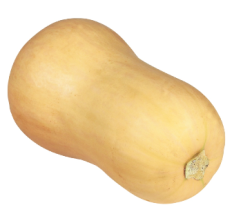 3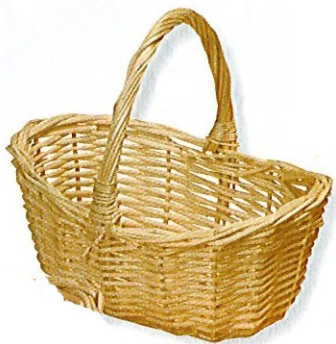 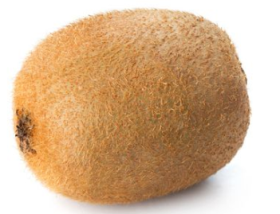 5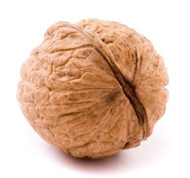 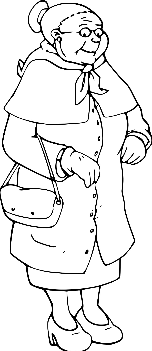 2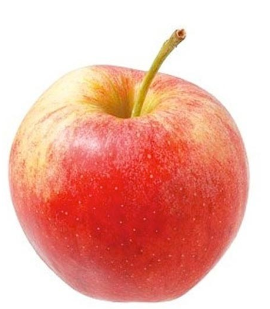 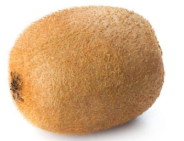 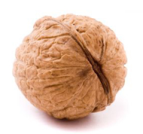 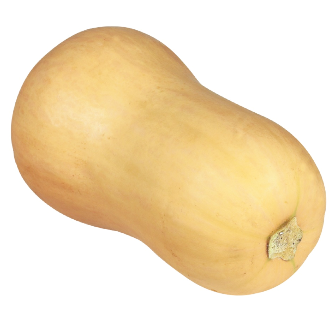 